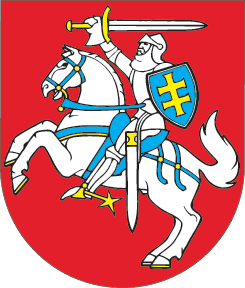 LIETUVOS RESPUBLIKOSASOCIACIJŲ ĮSTATYMO NR. IX-1969 10 STRAIPSNIO PAKEITIMOĮSTATYMAS2019 m. gruodžio 5 d. Nr. XIII-2627Vilnius1 straipsnis. 10 straipsnio pakeitimasPakeisti 10 straipsnio 4 dalies 2 punktą ir jį išdėstyti taip:„2) asociacijos narių skaičius finansinių metų pabaigoje ir praėjusių finansinių metų pabaigoje, atskirai išskiriant vienijamų juridinių asmenų skaičių ir jų pavadinimus, teisinę formą, kodus. Nurodyti vienijamų juridinių asmenų skaičių, pavadinimus, teisinę formą ir kodus turi asociacijos, kurios yra nevyriausybinės organizacijos.“2 straipsnis. Įstatymo įsigaliojimas Šis įstatymas įsigalioja 2020 m. birželio 1 d.Skelbiu šį Lietuvos Respublikos Seimo priimtą įstatymą.Respublikos Prezidentas	Gitanas Nausėda